Державна установа 
«Центр громадського здоров’я Міністерства охорони здоров’я України» оголошує конкурс на відбір консультанта  для забезпечення наукового супроводу операційного центру з надзвичайних подій (EOC) та команд швидкого реагування (RRT)  в рамках проекту «Надання підтримки Центру громадського здоров’я МОЗ України для зміцнення та розбудови спроможності системи охорони здоров’я для здійснення кращого моніторингу, епідеміологічного нагляду, реагування на спалахи захворювання та їхньої профілактики (ITF/COVID 19)»Назва позиції: Консультант для забезпечення наукового супроводу операційного центру з надзвичайних подій (EOC) та команд швидкого реагування (RRT)  Рівень зайнятості: 10 робочих днівІнформація щодо установи:Головним завданнями Державної установи «Центр громадського здоров’я Міністерства охорони здоров’я України» (далі – Центр є діяльність у сфері громадського здоров’я. Центр виконує лікувально-профілактичні, науково-практичні та організаційно-методичні функції у сфері охорони здоров’я з метою забезпечення якості лікування хворих на cоціально-небезпечні захворювання, зокрема ВІЛ/СНІД, туберкульоз, наркозалежність, вірусні гепатити тощо, попередження захворювань в контексті розбудови системи громадського здоров’я. Центр приймає участь в розробці регуляторної політики і взаємодіє з іншими міністерствами, науково-дослідними установами, міжнародними установами та громадськими організаціями, що працюють в сфері громадського здоров’я та протидії соціально небезпечним захворюванням.Обсяг послуг виконавця:Послуги з дотримання етичних питань у роботі ЕОС та RRT. Послуги з епідеміологічної розвідки.Послуги з апробації наукових досягнень у межах компетенції ЕОС та RRT. Інші послуги в рамках проекту. Професійні та кваліфікаційні вимоги:Вища медична освіта.Досвід науково-практичної діяльності. Організація епідеміологічної розвідки для RRT. Знання українського законодавства. Досвід роботи з базами даних, електронними системами. Знання української та англійської мов. Резюме мають бути надіслані на електронну адресу: vacancies@phc.org.ua. В темі листа, будь ласка, зазначте: «68-2021 Консультант для забезпечення наукового супроводу операційного центру з надзвичайних подій (EOC) та команд швидкого реагування (RRT)»Термін подання документів – до 15 лютого 2021 року, реєстрація документів 
завершується о 18:00.За результатами відбору резюме успішні кандидати будуть запрошені до участі у співбесіді. У зв’язку з великою кількістю заявок, ми будемо контактувати лише з кандидатами, запрошеними на співбесіду. Умови завдання та контракту можуть бути докладніше обговорені під час співбесіди.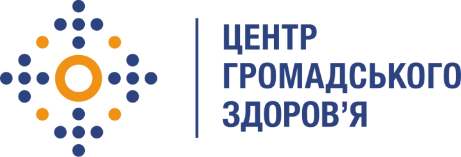 